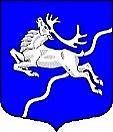 ВНУТРИГОРОДСКОЕ МУНИЦИПАЛЬНОЕ ОБРАЗОВАНИЕ САНКТ-ПЕТЕРБУРГА муниципальный округСЕВЕРНЫЙМУНИЦИПАЛЬНЫЙ СОВЕТПЯТОГО СОЗЫВАРЕШЕНИЕ N 067-009-5-2017Протокол N 009-5-2017О внесении изменений в решение Муниципального Совета от 04.09.2017 №023-007-5-2017По результатам мониторинга муниципальных правовых актов, руководствуясь Федеральным законом от 06.10.2003 N131-ФЗ "Об общих принципах организации местного самоуправления в Российской Федерации, руководствуясь Уставом внутригородского муниципального образования Санкт-Петербурга муниципальный округ Северный, Муниципальный СоветРЕШИЛ:Внести следующие изменения и дополнения в положение "О бюджетном процессе во внутригородском муниципальном образовании Санкт-Петербурга муниципальный округ Северный", утвержденное пунктом 1 решения Муниципального Совета от 04.09.2017 №023-007-5-2017 "Об утверждении положения "О бюджетном процессе во внутригородском муниципальном образовании Санкт-Петербурга муниципальный округ Северный"":в подпункте 16 статьи 6 после слов "утверждает муниципальные" дополнить словами "и(или) ведомственные целевые";В статье 22:в пункте 4 слова «в постоянные комиссии Муниципального Совета, а также» исключить, слово «депутатам» заменить на слово «депутатов»;в пункте 5 слова «в комиссии, а также» исключить;пункт 4 статьи 30  изложить в следующей редакции:"4. Отчет об исполнении местного бюджета за первый квартал, полугодие и девять месяцев текущего финансового года и годовой отчет об исполнении местного бюджета утверждаются Местной администрацией и направляются в Муниципальный Совет. Годовой отчет об исполнении местного бюджета направляется в Контрольно-счетный орган."Настоящее решение вступает в силу после его официального опубликования.Контроль за исполнением настоящего решения возложить на И.О.Главы муниципального образования, исполняющего полномочия председателя Муниципального Совета, и И.О.Главы Местной администрации.И.О.Главы муниципального образования,исполняющего полномочияпредседателя Муниципального Совета                                                    Т.Ф.Ануфриева"14" ноября 2017 года                                                           Санкт-Петербург